Failure to Notify (FTN) - Disclosure refreshNote the distinction between a FTN i.e. NOT registered for SA and being registered for SA and having outstanding tax returnsFTN solution = Voluntary DisclosureOutstanding tax returns = File tax returns; appeal late filing penaltiesVoluntary disclosureThe route depends on the nature and extent of irregularitiesOutside Remit? – try and establish early on as can then be signposted to paid professional advice.Within Remit?No liabilities – Consider NES referral once turnover and expenses have been established for all years in point; NES can decide what returns needed.  Will usually be last closed year and can have F2F in normal wayActual liabilities apparent once turnover and expenses have been established for all years in point Vulnerable - Consider bespoke TaxAid referral via HMRC contact (Ms V Greenfield) at HMRC Croydon office.  See template letter on TQNot vulnerable – Signpost to the Contractual Disclosure FacilityThey can disclose online or by paperHMRC provide a CDF helpline.Property income (Let Property Campaign) - A separate and distinct facility for rental income ONLY Worldwide Disclosure Facility - to disclose a UK tax liability that relates wholly or in part to an offshore issue.Remember FTNs are prima facie tax evasion cases so we should always be cautious / circumspect when dealing with such clients. “We do not seek to judge but nor should we suspend our judgement!” –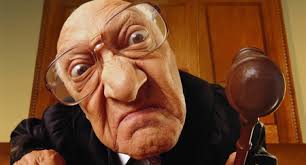 Links:The Let Property Campaign  https://www.gov.uk/government/publications/let-property-campaign-your-guide-to-making-a-disclosureContractual Disclosure facilityhttps://www.gov.uk/guidance/admitting-tax-fraud-the-contractual-disclosure-facility-cdfWorldwide Disclosure Facilityhttps://www.gov.uk/guidance/worldwide-disclosure-facility-make-a-disclosure